lMADONAS NOVADA PAŠVALDĪBA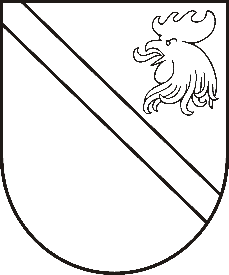 Reģ. Nr. 90000054572Saieta laukums 1, Madona, Madonas novads, LV-4801 t. 64860090, e-pasts: dome@madona.lv ___________________________________________________________________________MADONAS NOVADA PAŠVALDĪBAS DOMESLĒMUMSMadonā2019.gada 19.decembrī									       Nr.593									       (protokols Nr.24, 8.p.)Par līdzfinansējuma piešķiršanu biedrībai “Dēstu tirgus “Zaļie pirkstiņi”” projekta “Madonas Dēstu tirgus nožogojuma izveide” īstenošanaiMadonas novada pašvaldība ir saņēmusi biedrības “Dēstu tirgus “Zaļie pirkstiņi””, reģ. Nr. 40008290235, juridiskā adrese Mednieku iela 3, Madona, Madonas novads, iesniegumu ar lūgumu piešķirt biedrībai līdzfinansējumu 10%, tas ir 260,32 EUR (divi simti sešdesmit euro 32 centi) apmērā LEADER programmas projekta “Madonas Dēstu tirgus nožogojuma izveide” īstenošanai. Projekta mērķis ir žoga izveide un vārtu uzstādīšana Dēstu tirgus teritorijas ierobežošanai.Projekta kopējās izmaksas - EUR 2 603,22ELFLA finansējums (90%) - EUR 2342,90Līdzfinansējums (10 %) – EUR 260,32Noklausījusies sniegto informāciju, atklāti balsojot: PAR – 13 (Agris Lungevičs, Ivars Miķelsons, Artūrs Čačka, Andris Dombrovskis, Artūrs Grandāns, Gunārs Ikaunieks, Valda Kļaviņa, Andris Sakne, Rihards Saulītis, Inese Strode, Aleksandrs Šrubs, Gatis Teilis, Kaspars Udrass), PRET – NAV, ATTURAS – NAV, Madonas novada pašvaldības dome  NOLEMJ:Projekta “Madonas Dēstu tirgus nožogojuma izveide” apstiprināšanas gadījumā, piešķirt biedrībai “Dēstu tirgus “Zaļie pirkstiņi”” līdzfinansējumu 10 % apmērā no projekta attiecināmajām izmaksām, bet ne vairāk kā 260,32 EUR (divi simti sešdesmit euro 32 centi), no Madonas novada pašvaldības budžeta nesadalītajiem līdzekļiem.Projekta apstiprināšanas gadījumā, Madonas novada pašvaldībai slēgt līgumu ar biedrību “Dēstu tirgus “Zaļie pirkstiņi”” par finansējuma piešķiršanu, izlietošanu un pārskata iesniegšanu par finansējuma izlietojumu.Domes priekšsēdētājs								          A.LungevičsVogina 20204906